Министерство образования и науки Республики КазахстанАкмолинская область средняя школа №2Урок математикив 4-ом классе.Тема: «Путешествиев математическуюГалактику»Учитель начальных классов: Кабзистова СТема: «Путешествие в математическую Галактику»Урок - соревнование в 4 - м классеОбразовательные задачи:Развивающие - развитие творческих способностей, воображения, смекалки;Обучающая - совершенствование вычислительных навыков;Воспитательные — формирование ответственности, интереса к математике.Дидактические материалы: модель ракеты, маршрут полета, изображенный на большом листе бумаги, звездочки (красные, желтые, синие.)Ход урокаКомандиры экипажей сдают рапорты о готовности экипажа к полету, отсчитываются секунды перед стартом ракеты. Исполняется песенка об арифметике:Чтоб водить корабли,Чтобы в небо взлететь,Надо многое знать,Надо много уметь.И при этом, и при этомВы заметьте-ка,Очень важная наукаА - риф - ме - ти - ка!Учитель:- Молодцы! До старта нашей ракеты осталось 10 секунд. Включить счетчик! Отсчитываем секунды: 10, 9, 8, 7, 6, 5, 4, 3, 2, 1. Старт!Станция «Сосчитай - ка»Учитель:- Ребята, сейчас вы все - космонавты. Первое испытание в нашем полете — соревнование «Какая ракета быстрее?» Приготовьте ручки. Внимательно послушайте правила.Каждый командир получает ракету, на которой написаны задания. Надо решить пример, вписать ответ в окошко и быстро передать ракету следующему. Тот, кто закончит решение, должен сидеть тихо, чтобы не мешать товарищам, и внимательно следить, какая ракета первой вернется на старт. Возвращает ракету тот член экипажа, который выполняет последнее задание. Если экипаж быстро и правильно выполнит все задания, он побеждает и награждается звездочкой (1-е место - красная, 2-е - желтая, 3-е - синяя звездочка).Командиры экипажей, ко мне!Учитель раздает ракеты, на которых написаны задания, например, такие:1.  180:3 + 401 х 7-89 =
    740+180 = 560 + [ ]	962 + [ ]= 250x4Март, апрель и май - весенние месяцы. Сосчитай, сколько дней в весенних месяцах.Лестница состоит из 17 ступеней. На какую ступеньку надо встать, чтобы быть на середине лестницы?Учитель: Внимание! Старт! Приступаем к решению.Подводятся итоги соревнования. Объявляется место, занятое каждым экипажем, и прикрепляется соответствующая звездочка.Учитель:-	Наша ракета продолжает полет. Летим на следующую станцию. На старт! Штурманы, включить счетчик! Отсчитываем секунды: 10, 9, 8, 7, 6, 5, 4,3,2, 1. Старт!Станция «Веселая»Учитель:-	на станции «Веселая» вас ожидает радостная весть: в Космос полетел
необыкновенный человек, который состоит только из геометрических фигур
и цифр. Сейчас художники экипажей приступят к рисованию его портрета
(на доске мелом или на бумаге фломастером). А пока они будут рисовать, мы
вспомним стихи и песни о Космосе.Звучат, например, такие строки:- Мы летим к другим планетам!Объявляем всем об этом! -Весь игрушечный народС нами просится в полет.Жмется заинька к ракете:-Полечу я с вами, дети,
На любую из планет,Где волков зубастых нет!Мышки - крошки засмеялись:-	Мы летали, не боялись,Высота - красота, Ни единого кота!Даже плюшевый медведь Хочет к звездам полететьИ с Большой МедведицейВ синем небе встретиться, (стихи Г.Бойко)Учитель:- Молодцы, ребята! А сейчас подведем итоги конкурса рисунков. Посмотрите на рисунок этого человечка и ответьте на вопросы: какие геометрические фигуры вы видите и сколько их?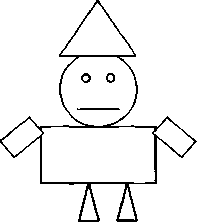 Подводятся итоги этого этапа игры.Станция «Спортивная»Учитель:-Ребята, вы знаете, что космонавты много занимаются спортом и
всегда делают зарядку, даже в полете они находят время для спортивных
упражнений. И мы с вами сейчас проведем физкультурную минутку, чтобы
снять усталость, (все встают и по команде учителя выполняют физические
упражнения, сопровождая их речитативом.)В полете надо внимательно следить за стрелками приборов. Стрелки - это мои и ваши руки. Повторяйте за мной! (Выполняется упражнение на внимание.)Молодцы! Вы - хорошие спортсмены. Каждая команда получает красную звездочку!Внимание! Летим на станцию «Решай - ка». Штурман третьего экипажа, включить счетчик! Отсчитываем секунды: 10, 9, 8, 7, 6, 5, 4, 3, 2, 1. Старт!Станция «Решай - ка»Учитель:-На этой станции вы будете составлять и решать задачи на тему о Космосе.Каждый экипаж составляет по одной задаче и передает ее другому экипажу для решения. {Объявляются итоги этого конкурса. Если учащимся окажется трудно самостоятельно составить задачу, связанную с Космосом, то такую задачу предлагает учитель.)Примеры задач:1. Первым космонавтом был Юрий Алексеевич Гагарин. Он совершил полет вокруг Земли за 108 минут. Сколько часов и сколько минут продолжался первый космический полет вокруг Земли?Для выхода на орбиту искусственного спутника Земли скорость космического корабля должна быть около 8км в секунду. Какое расстояние пройдет космический корабль за 1 час?Корабль «Союз - 9» был в космосе 18 суток. Сколько часов продолжался полет?Масса первого искусственного спутника Земли 84кг, масса второго - на 424кг больше, чем первого, а масса третьего - на 819 кг больше, чем масса второго. Найдите массу третьего спутника Земли.Космический корабль «Союз - 33» стартовал 25 февраля 1979г. Полет продолжался 175 дней. Назовите дату возвращения космического корабля на Землю. (19 августа 1979 года.)Космический корабль «Союз - 35» находился в полете с 10 апреля 1980г. по 11 октября включительно. Сколько дней продолжался полет? (185 дней.)Учитель:-Внимание! А теперь наша ракета отправляется на последнюю
космическую станцию. Включить счетчик! Отсчитываем секунды: 10, 9, 8, 7,
6,5,4,3,2,1. Старт!Станция «Загадкино»Учитель:-Кто догадался, чем мы будем сейчас заниматься? (Отгадывать загадки). Правильно.Дети отгадывают загадки, связанные с математикой. Подводится итог этой части соревнования и всей игры. Экипажи возвращаются на Землю, делятся своими впечатлениями от полета. На память о полете каждому участнику вручается звездочка. 